Bewerbung um Kunstankauf1) Bewerberin / Bewerber:	Vorname:      Akademischer Grad:      Geburtsdatum:      Familienname:      Geburtsort:      Staatsbürgerschaft:      Adresse:	Straße/Hausnummer:      Postleitzahl:      Ort:      Telefon:      E-Mail:      Homepage:      Künstlerische Ausbildung:	Bisherige Ankäufe:	Ankauf durch das Land Tirol, Abt. Kultur:	 nein	 ja, letzter Ankauf im Jahr       in Höhe von €      Letzter sonstiger Ankauf:	Stelle:	     	Jahr	     	Höhe: 	     2) Angebot:	Ich / Wir biete(n) eines / mehrere meiner / unserer Werke zum Kauf an:Werk(e): 	Preis ohne MwSt.     	€           	€           	€           	€           	€      Ich bin / Wir sind	 umsatzsteuerpflichtig	 nicht umsatzsteuerpflichtigBitte fügen Sie dem Ansuchen Fotos des / der angebotenen Werk(e) sowie eine Werk- und Preisliste bei.Es sind keine Originalwerke vorzulegen. Für die Verwahrung und Rücksendung nicht verlangter Kunstwerke wird keine Haftung übernommen.Hinweis:	Die Abteilung Kultur beim Amt der Tiroler Landesregierung entscheidet über die eingelangten Bewer-bungen für Kunstankäufe bildender Kunst unter Beiziehung einer Kommission oder einer Jury.Die Einreichunterlagen sind ausschließlich in digitaler Form an kultur@tirol.gv.at zu übermitteln!Einreichtermine: 31.03. und 30.09.Mit dem Bewerbungsformular ist auch ein Portfolio einzureichen, das Einblick in das künstlerische Schaffen gewährt.Die zum Ankauf angeboten Werke sind mit Angabe von Titel, Entstehungsjahr, Technik, Format und Preis zu beschriften.Die Abteilung Kultur verständigt vom Ergebnis der Beratungen der Jury bzw. der Kommission schriftlich.Zwischen den Ankäufen des Landes muss ein Mindestzeitraum von fünf Kalenderjahren liegen.Für allfällige Rückfragen stehen wir gerne zur Verfügung (Kontakt: Amt der Tiroler Landesregierung, Abteilung Kultur, Michael-Gaismair-Straße 1, 6020 Innsbruck, E-Mail: kultur@tirol.gv.at)	Ort, Datum	Unterschrift                                                   Eingangsstempel: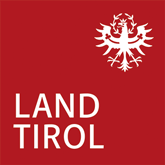 Amt der Tiroler LandesregierungAbteilung KulturMichael-Gaismair-Straße 1A-6020 InnsbruckTel.: ++43 (0) 512/508-3752kultur@tirol.gv.atwww.tirol.gv.at/kulturHochschuleJahrDiplom